Schrijf alle woorden in de verleden tijd of het voltooid deelwoord. 1.	De meeste kinderen __________________________________ (geloven – v.t.) niet dat leerling 13een echte weerwolf is. 2.	Maar leerling 14 was ervan __________________________________ (overtuigen) dat hij dat wel is!3.	Ze __________________________________ (klimmen – v.t.) daarom op het podium en __________________________________ (trekken – v.t.) aan zijn weerwolvenoortjes. 4.	Leerling 13 __________________________________ (uitschreeuwen – v.t.) het vervolgens ______________ van de pijn!5.	Alle kinderen waren stom __________________________________ (verbazen)!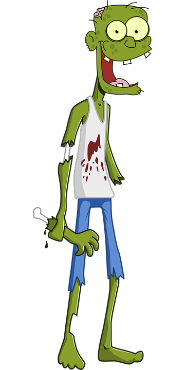 6.	Leerling 13 heeft hen nooit __________________________________ (vertellen) dat hij bij volle maan verandert in een weerwolf!7.	Veel kinderen van de onder- en middenbouw waren erg __________________________________  (schrikken) en __________________________________ (vluchten – v.t.) de school uit.8.	Maar zijn eigen klasgenoten __________________________________ (raken – v.t.) niet in paniek.9.	Al __________________________________ (voelen – v.t.) leerling 15 zijn hart wel bonken in zijn keel. 10.	Toch __________________________________ (aanmoedigen – v.t.) hij iedereen ______________ te blijven.11.	Leerling 16 en leerling 17 __________________________________ (afvragen – v.t.) zich ______________ wat leerling 13 toch achter zijn rug __________________________________ (verstoppen – v.t.).12.	Leerling 18 en leerling 19__________________________________ (durven – v.t.) niet meer te kijken.13.	Niet veel later __________________________________ (tonen – v.t.) leerling 13 de staart van een dode cavia.14.	Onder druk heeft hij vervolgens zijn geheim __________________________________ (delen) met de klas.15.	Elke avond wordt er door leerling 13 en zijn weerwolvenvriendjes leerling 20 en leerling 21 __________________________________ (jagen) op knaagdieren, zoals cavia’s, hamsters en muizen.16.	Van de gevangen knaagdieren wordt dan een heerlijke soep __________________________________ (bereiden). 17.	Alle kinderen __________________________________ (luisteren – v.t.) naar het bijzondere, maar toch ook wel onsmakelijke verhaal.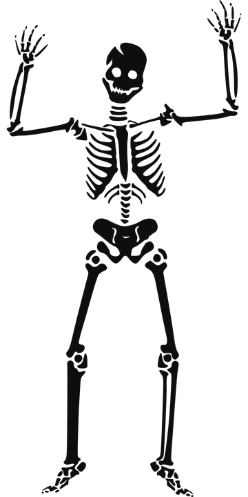 18.	Leerling 13 heeft zijn klasgenoten __________________________________ (verzekeren) dat hij ze nooit zou aanvallen. 19.	Toen de klas dat __________________________________ (horen – v.t.), __________________________________ (halen – v.t.) het opgelucht adem en __________________________________ (juichen – v.t.) het van blijdschap.20.	Leerling 22 en leerling 23 hebben __________________________________ (voorstellen) om het Halloweenfeest voort te zetten.21.	Leerling 24 vond dat een strak plan en __________________________________ (starten – v.t.) de muziek.22.	Leerling 25 heeft uit haar tovenaarshoed enkele discolampen __________________________________ (toveren).23.	En om het feest compleet te maken __________________________________ (knallen – v.t.) leerling 26 en leerling 27 confettikanonnen. 24.	Het Halloweenfeest was uiteindelijk zeer __________________________________ (slagen). 25.	Er zijn gelukkig geen kinderen __________________________________ (opeten) en leraren __________________________________ (ontvoeren). 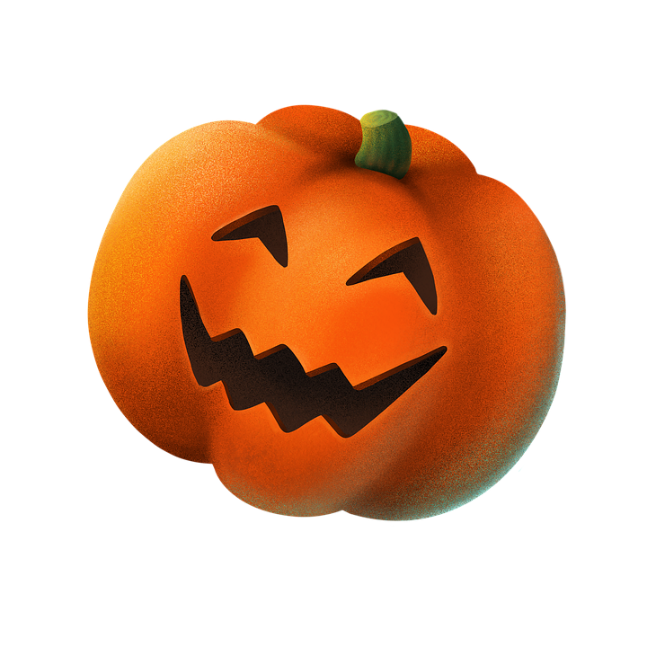 